Publicado en Barcelona el 10/04/2018 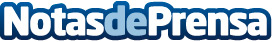 La Aduana china hace un nuevo requerimiento que afecta a los embarques de exportación e importaciónA partir del 1/Junio/2018 será necesario indicar el USCI del CNEE en China (para la Exportación) y del SHIPPER en China (para la Importación) en las Shipping Instructions con tal de que se pueda cumplir con este nuevo requerimientoDatos de contacto:Laia  936 33 80 16  Nota de prensa publicada en: https://www.notasdeprensa.es/la-aduana-china-hace-un-nuevo-requerimiento Categorias: Internacional Nacional Logística Consumo http://www.notasdeprensa.es